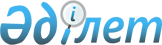 Целиноград аудандық мәслихатының 2008 жылғы 25 желтоқсандағы № 86/15-4 "2009 жылғы аудандық бюджет туралы" шешіміне өзгерістер мен толықтырулар енгізу туралы
					
			Күшін жойған
			
			
		
					Ақмола облысы Целиноград аудандық мәслихатының 2009 жылғы 8 сәуірдегі № 105/18-4 шешімі. Ақмола облысы Целиноград ауданының Әділет басқармасында 2009 жылғы 17 сәуірде № 1-17-86 тіркелді. Күші жойылды -  Ақмола облысы Целиноград аудандық мәслихатының 2010 жылғы 9 сәуірдегі № 185/27-4 шешімімен

      Ескерту. Күші жойылды -  Ақмола облысы Целиноград аудандық мәслихатының 2010.04.09 № 185/27-4 шешімімен      Қазақстан Республикасының 2001 жылғы 23 қаңтардағы «Қазақстан Республикасындағы жергілікті мемлекеттік басқару және өзін-өзі басқару туралы» Заңының 6 бабының 1 тармағындағы 1 тармақшасына және 2008 жылғы 4 желтоқсандағы Қазақстан Республикасының Бюджет кодексінің 109 бабына сәйкес Целиноград аудандық мәслихат ШЕШТІ:



      1. Целиноград аудандық мәслихатының 2008 жылғы 25 желтоқсандағы  № 86/15-4 «2009 жылғы аудандық бюджет туралы» (Нормативтік құкықтық актілерді мемлекеттік тіркеудің тізілімінде № 1-17-79 тіркелген, аудандық «Призыв»-«Ұран» газетінде 2009 жылғы 16 қаңтарда жарияланған) және Целиноград аудандық мәслихатының 2009 жылғы 25 ақпандағы № 99/17-4 «Целиноград аудандық мәслихатының 2008 жылғы 25 желтоқсандағы № 86/15-4 «2009 жылғы аудандық бюджет туралы» шешіміне өзгерістер енгізу туралы» шешіміне  өзгерістерді есепке ала отырып, (Нормативтік құкықтық актілерді мемлекеттік тіркеудің тізілімінде № 1-17-83 тіркелген, аудандық «Призыв»-«Ұран» газетінде 2009 жылғы 13 наурызда жарияланған) шешіміне келесі өзгерістер мен толықтырулар енгізілсін:

      1 тармақтың 1 тармақшасында:

      «5 165 985» сандарын «5 265 952,9» сандарына ауыстырылсын;

      «243 000» сандарын «272 000» сандарына ауыстырылсын;

      «240 000» сандарын «311 000» сандарына ауыстырылсын;

      «3 557 854,0» сандарын «3 557 821,9» сандарына ауыстырылсын;

      1 тармақтың 2 тармақшасында:

      «5 208 985» сандарын «5 306 766,8» сандарына ауыстырылсын;

      1 тармақтың 3 тармақшасы жойылсын;

      1 тармақтың 5 тармақшасында:

      «-55 000» сандарын «-52813,9» сандарына ауыстырылсын;

      1 тармақша 6 тармақшамен толықтырылсын:

      бюджет тапшылығын қаржыландыру (профицитті пайдалану) - -52205 мың теңге;

      4 тармақта:

      келесі сөйлемде: «Сумен қамтамасыз ету және селолық аумақтардын канализациясы»  салалық жобаны іске асыру мақсатында жобалық, сметалық, іздестіру жұмыстарына және құрылысты қадағалау үшін Өтаутұскен ауылына 275 мың тенге мөлшерінде» «275» сандарын «242,9» сандарына ауыстырылсын;

      келесі мазмұндағы 4-1 тармағымен толықтырылсын:

«2009 жылғы аудандық бюджетте заңнама белгілеген тәртіппен 2009 жылғы 1 қаңтарға құрылған, 2008 жылы 894,7 мың теңге мөлшерінде республикалық және облыстық бюджеттен бөлінген нысаналы пайдаланылмаған (толық пайдаланылмаған) трансферттерді қайтаруға 608,9 мың теңге мөлшерінде бюджеттік қаражаттардың еркін  қалдықтары пайдаланғаны ескерілсін, соның ішінде:

      электрондық үкімет шеңберінде адами капиталды дамытуға республикалық бюджеттен - 858,2 мың теңге, Ақмол ауылында балабақша құрылысына - 30 мың теңге, инженерлік коммуникациялық инфрақұрылымды дамыту және жайластыруға - 0,7 мың теңге;

      Ұлы Отан соғысына қатысушылар мен мүгедектеріне коммуналдық қызмет шығымдарына облыстық бюджеттен әлеуметтік көмек көрсетуге - 5,8 мың теңге»;

      5 тармақта:

      келесі сөйлемде: «Қазақстан Республикасының 2008-2010 жылдарға арналған тұрғын үй салу мемлекеттік бағдарламасына сәйкес аудандық бюджетте тұрғын үй салуға  және сатып  алуға нольдік сыйақы (мүдде) ұтысымен 55000 мың теңге мөлшерінде қарыздар түсімі қарастырылсын» «55000» сандары «52205» сандарына ауыстырылсын;

      7 тармақ жойылсын.



      2. Целиноград аудандық мәслихатының 2008 жылғы 25 желтоқсандағы  № 86/15-4 «2009 жылғы аудандық бюджет туралы» (Нормативтік құкықтық актілерді мемлекеттік тіркеудің тізілімінде № 1-17-79 тіркелген, аудандық «Призыв»-«Ұран» газетінде 2009 жылғы 16 қаңтарда жарияланған) шешімінің 1 қосымшасы осы шешімнің 1 қосымшасына сәйкес келесі редакцияда баяндалсын.



      3.Осы шешім Целиноград ауданы әділет басқармасында мемлекеттік тіркеу күнінен бастап күшіне енеді  және 2009 жылғы қаңтардың 1-нен қолданысқа енгізіледі.      Целиноград аудандық

      мәслихаттың сессия

      төрағасы                                  Д.Өміржанов      Целиноград аудандық

      мәслихаттың хатшысы                       Б.Мәжіренов      КЕЛІСІЛДІ:      Целиноград аудан

      әкімі                                      М.Мыңжанов      Целиноград ауданы бойынша

      салық басқармасының бастығы                   И.Рзаев

Бекітілді

1-ші қосымша

Целиноград ауданының мәслихатының

2009 жылғы 8 сәуірдегі № 105/18-4 шешіміне2009 жылға арналған аудандык бюджет
					© 2012. Қазақстан Республикасы Әділет министрлігінің «Қазақстан Республикасының Заңнама және құқықтық ақпарат институты» ШЖҚ РМК
				КтКлКлПкАтауыСома1223451. Түсімдер5 265 952,91Салық түсімдері439 26401Табыстарға және капит өсіміне табыс салығы19 6492Жеке табыс салығы19 64903Әлеуметтік салық323 4701Әлеуметтік салық323 47004Меншік салықтары79 9301Мүлік салықтары33 5683Жер салығы21 6034Көлік жабдықтарына салық23 39804Біртұтас жер салығы1 3615Біртұтас жер салығы1 36105Тауарларға, жұмыстарға және қызметтерге ішкі салықтары13 2152Акциздер1 1253Табиғатты және басқа ресурстарды қолданғаны үшін түсімдер2 7194Мамандық және кәсіпкер қызметі жүргізгені үшін алынатын жиын9 371108Заң мәнді әрекеттер жасағанына және өкілетті мемлекеттік ұйымдармен, лауазымды тұлғалармен құжаттарды бергені үшін алынатын міндетті төлемдер3 0001Мемлекеттік баждар3 0002Салықтық емес түсiмдер7 51704Мемлекеттік бюджеттен қаржыландырылатын, сондай-ақ Қазақстан Республикасы Ұлттық Банкінің бюджетінен (шығыстар сметасынан) ұсталатын және қаржыландырылатын мемлекеттік мекемелер салатын айыппұлдар, өсімпұлдар, санкциялар, өндіріп алулар7 5171Мемлекеттік бюджеттен қаржыландырылатын, сондай-ақ Қазақстан Республикасы Ұлттық Банкінің бюджетінен (шығыстар сметасынан) ұсталатын және қаржыландырылатын мемлекеттік мекемелер салатын айыппұлдар, өсімпұлдар, санкциялар, өндіріп алулар7 5173Негізгі капиталды сатудан түсетін түсімдер583 00001Мемлекеттік мекемелерге бекітілген мемлекеттік мүлікті сату272 0001Мемлекеттік мекемелерге бекітілген мемлекеттік мүлікті сату272 00003Материалдық емес активтерді және жерді сату311 0001Жерді сату311 0004Алынған ресми трансферттер (гранттар)4 236 171,902Мемлекеттiк басқарудың жоғары тұрған органдарынан түсетiн трансферттер4 236 171,92Облыстық бюджеттен түсетiн трансферттер4 236 171,9ФГРПфУчрПрАтауыСОМАII. Шығындар5 306 766,81Жалпы сипаттағы мемлекеттік қызметтер161 593,61Мемлекеттік басқарудың жалпы қызметтерін орындайтын өкілдік, атқарушы және басқа органдар148 197112Аудан (облыстық маңызы бар қала) мәслихатының аппараты10 984001Аудан мәслихатының қызметін қамтамасыз ету10 984122Аудан (облыстық маңызы бар қала) әкімінің аппараты34 639,6001Аудан (облыстық маңызы бар қала) әкімінің қызметін қамтамасыз ету34 639,61123Қаладағы аудан аудандық маңызы бар қала, кент, аул  (село), ауылдық (селолық) округ әкімі аппаратының жұмыс істеуі102 573001Қаладағы ауданның, аудандық маңызы бар қаланың, кенттің, ауылдың (селоның), ауылдық (селолық) округтің әкімі аппаратының қызметін қамтамасыз ету102 5732452Ауданның (облыстық маңызы бар қаланың) қаржы бөлімі7 012001Қаржы бөлімінің қызметін қамтамасыз ету6 279,3002Ақпараттық жүйелер құру-003Салық салу мақсатында мүлікті бағалауды өткізу732,75453Ауданның (облыстық маңызы бар қаланың) экономика және бюджеттік жоспарлау бөлімі6 385001Экономика және бюджеттік жоспарлау бөлімнің қызметін қамтамасыз ету6 385002Ақпараттық жүйелер құру2Қорғаныс1 1001Әскери қажеттіліктер1 100122Аудан (облыстық маңызы бар қала) әкімінің аппараты1 100005Жалпыға бірдей әскери міндетті атқару шеңберіндегі іс-шаралар1 1004Білім беру1 840 893,01Мектепке дейiнгi тәрбие және оқыту97 283,0464009Мектепке дейінгі тәрбие ұйымдарынің қызметін қамтамасыз ету97 2832Жалпы бастауыш, жалпы негізгі, жалпы орта бiлiм беру1 743 610123Қаладағы аудан аудандық маңызы бар қала, кент, аул (село), ауылдық (селолық) округ әкімі аппаратының жұмыс істеуі5 653005Ауылдық (селолық) жерлерде балаларды мектепке дейін тегін алып баруды және кері алып келуді ұйымдастыру5 653464Ауданның (облыстық маңызы бар қаланың) білім беру бөлімі1 048 518,0003Жалпы білім беру1 031 350,09005Ауданның (облыстық маңызы бар қаланың) мемлекеттiк бiлiм беру ұйымдары үшiн оқулықтармен оқу-әдiстемелiк кешендерді сатып алу және жеткiзу9 2469116Электрондық үкімет шеңберінде адами капиталды дамыту001Білім беру бөлімінің қызметін қамтамасыз ету7 922467Ауданның (облыстық маңызы бар қаланың) құрылыс бөлімі689 439037Білім беру объектілерін дамыту689 4396Әлеуметтiк көмек және әлеуметтiк қамсыздандыру77 9322Әлеуметтiк көмек77 932451Аудан (облыстық маңызы бар қала) жұмыспен қамту және әлеуметтік бағдарламалар бөлімі77 932002Еңбекпен қамту бағдарламасы12 273005Мемлекеттік атаулы әлеуметтік көмек4 276006Тұрғын үй көмегі700007Жергілікті өкілетті органдардың шешімі бойынша азаматтардың жекелеген топтарына әлеуметтік көмек4 290010Үйден тәрбиеленіп оқытылатын мүгедек балаларды материалдық қамтамасыз ету505014Мұқтаж азаматтарға үйде әлеуметтiк көмек көрсету12 211015Зейнеткерлер мен мүгедектерге әлеуметтiк қызмет көрсету аумақтық орталығы-01618 жасқа дейіні балаларға мемлекеттік жәрдемақылар17 000017Мүгедектерді оңалту жеке бағдарламасына сәйкес, мұқтаж мүгедектерді арнайы гигиеналық құралдармен қамтамасыз етуге, және ымдау тілі мамандарының, жеке көмекшілердің қызмет көрсету3 3429001Жұмыспен қамту және әлеуметтік бағдарламалар бөлімінің қызметін қамтамасыз ету13 858099Республикалық бюджеттен берілетін нысаналы трансферттер есебiнен ауылдық елді мекендер саласының мамандарын әлеуметтік қолдау шараларын іске асыру9 177011Жәрдемақылар мен басқа да әлуметтік төлемдерді есептеу, төлеу және жеткізу жөніндегі қызмет көрсетулерге төлем жүргізу3007Тұрғын үй-коммуналдық шаруашылығы2 771 0122458Ауданның (облыстық маңызы бар қаланың) тұрғын үй-коммуналдық шаруашылығы, жолаушылар көлігі және автомобиль жолдары бөлімі50 845026Ауданның (облыстық маңызы бар қаланың) коммуналдық меншігіндегі жылу жүйелерін қолдануды ұйымдастыру50 100002Мемлекеттiк қажеттiлiктер үшiн жер учаскелерiн алып қою, соның iшiнде сатып алу жолымен алып қою және осыған байланысты жылжымайтын мүлiктi иелiктен айыру162003Мемлекеттік тұрғын үй қорының сақтаулуын үйымдастыру583467Ауданның (облыстық маңызы бар қаланың) құрылыс бөлімі2 716 3071003Тұрғын үй салу63 137004Инженерлік коммуниациялық инфрақұрылымды дамыту және жайластыру2 653 1703Санитарлық жұмыстар3 860123Қаладағы аудан аудандық маңызы бар қала, кент, аул (село), ауылдық (селолық) округ әкімі аппаратының жұмыс істеуі3 860008Елді мекендерде көшелерді жарықтандыру3 860009Елді мекендерді абаттандыру мен көгалдандыру011Санитарлық жұмыстар8Мәдениет, спорт, туризм және ақпараттық кеңістiк83 0881455Ауданның (облыстық маңызы бар қаланың) мәдениет және тілдерді дамыту бөлімі48 334003Жергілікті деңгейде халықтың мәдени демалысын қамтамасыз ету48 3342465Ауданның (облыстық маңызы бар қаланың) спорт бөлімі3 509006Аудандық (облыстық маңызы бар қалалық)  деңгейде спорттық жарыстар өткiзу1 709007Облыстық спорт жарыстарына әртүрлi спорт түрлерi бойынша аудан (облыстық маңызы бар қала) құрама командаларының мүшелерiн дайындау және олардың қатысуы1 8003455Ауданның (облыстық маңызы бар қаланың) мәдениет және тілдерді дамыту бөлімі10 262006Аудандық кiтапханалардың жұмыс iстеуiн қамтамасыз ету9 995007Мемлекеттік тілді және Қазақстан халықтарының басқа да тілдерін дамыту267456Ауданның (облыстық маңызы бар қаланың) ішкі саясат бөлімі7 355002Бұқаралық ақпарат құралдары арқылы жергiлiктi деңгейде мемлекеттiк ақпарат саясатын жүргізу7 3559455Ауданның (облыстық маңызы бар қаланың) мәдениет және тілдерді дамыту бөлімі5 318001Мәдениет және тілдерді дамыту бөлімінің қызметін қамтамасыз ету5 318007Мемлекеттік тілді және Қазақстан халықтарының басқа да тілдерін дамыту456Ауданның (облыстық маңызы бар қаланың) ішкі саясат бөлімі3 801001Ішкі саясат бөлімінің қызметін қамтамасыз ету3 801465Ауданның (облыстық маңызы бар қаланың) спорт бөлімі4 509001Спорт бөлімінің қызметін қамтамасыз ету4 50910Ауыл, су, орман, балық шаруашылығы, ерекше қорғалатын табиғи аумақтар, қоршаған ортаны және жануарлар дүниесін қорғау, жер қатынастары320 565,21Ауыл, су, орман, балық шаруашылығы және қоршаған ортаны қорғау, жер қатынстар саласындағы өзге де қызметтер8 645462Ауданның (облыстық маңызы бар қаланың) ауыл шаруашылық бөлімі8 645001Ауыл шаруашылығы бөлімінің қызметін қамтамасыз ету8 6456463Ауданның (облыстық маңызы бар қаланың) жер қатынастары бөлімі11 850001Жер қатынастары бөлімінің қызметін қамтамасыз ету7 279003Елдi мекендердi жер-шаруашылық орналастыру-006Аудандық маңызы бар қалалардың, кенттердiң, ауылдардың (селолардың), ауылдық (селолық) округтердiң шекарасын белгiлеу кезiнде жүргiзiлетiн жерге орналастыру4 5712467Ауданның (облыстық маңызы бар қаланың) құрылыс бөлімі300 070,2012Сумен жабдықтау жүйесін дамыту300 070,211Өнеркәсіп, сәулет, қала құрылысы және құрылыс қызметі41 912,32467Ауданның (облыстық маңызы бар қаланың) құрылыс бөлімі6 872001Құрылыс бөлімінің қызметін қамтамасыз ету6 872468Ауданның (облыстық маңызы бар қаланың) сәулет және қала құрылысы бөлімі35 040,3001Қала құрылысы және сәулет бөлімінің қызметін қамтамасыз ету5 935003Елді мекендер құрылысының бас жоспарларынын әзірлеу29 105,313Өзгелер7 7763469Ауданның (облыстық маңызы бар қаланың) кәсіпкерлік бөлімі3 386001Кәсіпкерлік бөлімі қызметін қамтамасыз ету3 3869452Ауданның (облыстық маңызы бар қаланың) қаржы бөлімі-012Шұғыл шығындарға арналған ауданның (облыстық маңызы бар қаланың) жергілікті атқарушы органының резерві-458Ауданның (облыстық маңызы бар қаланың) тұрғын үй-коммуналдық шаруашылығы, жолаушылар көлігі және автомобиль жолдары бөлімі4 390001Тұрғын үй-коммуналдық шаруашылығы, жолаушылар көлігі және автомобиль жолдары бөлімінің қызметін қамтамасыз ету4 39015Ресми трансферттер894,7452Қаржы бөлімі894,7006Нысаналы пайдаланылмаған (толық пайдаланылмаған) трансферттерді қайтару894,7008Қазақстан Республикасының Ұлттық қорына ресми трансферттер-IV.Қаржы активтерiмен жасалатын операциялар бойынша сальдо12 000Қаржы активтерiн сатып алу12 000139452Ауданның (облыстық маңызы бар қаланың) қаржы бөлімі12 000014Заңды тұлғалардың жарғылық капиталын қалыптастыру немесе ұлғайту12 000V. Бюджет тапшылығы (профицит) -52 813,9VI. Бюджет тапшылығын қаржыландыру(профицитті пайдалану)-52 205,07Қарыздар түсімі52 205,001Мемлекеттік ішкі қарыздар52 205,02Қарыз алу келісім-шарттары52 205,0